В соответствии со статьей 47.1 Бюджетного кодекса Российской Федерации, постановлением Правительства Российской Федерации от 31.08.2016 № 868 «О порядке формирования и ведения перечня источников доходов Российской Федерации», руководствуясь Уставом города Зеленогорска Красноярского края,ПОСТАНОВЛЯЮ:1. Утвердить Порядок формирования и ведения реестра источников доходов местного бюджета города Зеленогорска согласно приложению к настоящему постановлению. 2. Настоящее постановление вступает в силу в день, следующий за днем его опубликования в газете «Панорама».3. Контроль за выполнением настоящего постановления возложить на первого заместителя Главы ЗАТО г. Зеленогорск по стратегическому планированию, экономическому развитию и финансам.Глава ЗАТО г. Зеленогорск		                                              В.В. Терентьев Приложениек постановлению Администрации ЗАТО г. Зеленогорскот 12.03.2024 № 60-пПОРЯДОКФОРМИРОВАНИЯ И ВЕДЕНИЯ РЕЕСТРА ИСТОЧНИКОВ ДОХОДОВ МЕСТНОГО БЮДЖЕТА ГОРОДА ЗЕЛЕНОГОРСКА1. Порядок формирования и ведения реестра источников доходов местного бюджета города Зеленогорска (далее - Порядок) определяет состав информации, подлежащей включению в реестр источников доходов местного бюджета города Зеленогорска (далее - реестр источников доходов местного бюджета), процедуру формирования и ведения реестра источников доходов местного бюджета и разработан в соответствии с Общими требованиями к составу информации, порядку формирования и ведения реестра источников доходов Российской Федерации, реестра источников доходов федерального бюджета, реестров источников доходов бюджетов субъектов Российской Федерации, реестров источников доходов местных бюджетов и реестров источников доходов бюджетов государственных внебюджетных фондов, утвержденными постановлением Правительства Российской Федерации от 31.08.2016 № 868.2. Реестр источников доходов местного бюджета представляет собой свод информации о доходах местного бюджета города Зеленогорска (далее – местный бюджет) по источникам доходов местного бюджета, формируемой в процессе составления, утверждения и исполнения местного бюджета на основании перечня источников доходов Российской Федерации. 	Реестр источников доходов местного бюджета формируется и ведется как единый информационный ресурс, в котором отражаются бюджетные данные на этапах составления, утверждения и исполнения решения о местном бюджете по источникам доходов местного бюджета и соответствующим им группам источников доходов местного бюджета, включенным в перечень источников доходов Российской Федерации.3. Реестр источников доходов местного бюджета формируется и ведется в государственной информационной системе управления государственными финансами Красноярского края.4. Реестр источников доходов местного бюджета ведется Финансовым управлением Администрации ЗАТО г. Зеленогорск.	5. В целях формирования и ведения реестра источников доходов          местного бюджета главные администраторы доходов местного бюджета обеспечивают предоставление сведений, необходимых для ведения реестра источников доходов местного бюджета.6. Ответственность за полноту и достоверность информации, а также своевременность ее включения в реестр источников доходов местного бюджета несут главные администраторы доходов местного бюджета.7. В реестр источников доходов местного бюджета в отношении каждого источника дохода местного бюджета включается следующая информация:а) наименование источника дохода местного бюджета;б) код (коды) классификации доходов местного бюджета, соответствующий источнику дохода местного бюджета, и идентификационный код источника дохода местного бюджета по перечню источников доходов Российской Федерации;в) наименование группы источников доходов бюджета, в которую входит источник дохода местного бюджета, и ее идентификационный код по перечню источников доходов Российской Федерации;г) информация о публично-правовом образовании, в доход бюджета которого зачисляются платежи, являющиеся источником дохода местного бюджета;д) информация об органах государственной власти (государственных органах), органах местного самоуправления, казенных учреждениях, иных организациях, осуществляющих бюджетные полномочия главных администраторов доходов местного бюджета;е) показатели прогноза доходов местного бюджета по коду классификации доходов местного бюджета, соответствующему источнику дохода местного бюджета, сформированные в целях составления и утверждения решения о местном бюджете;ж) показатели прогноза доходов местного бюджета по коду классификации доходов местного бюджета, соответствующему источнику дохода местного бюджета, принимающие значения прогнозируемого общего объема доходов местного бюджета в соответствии с решением о местном бюджете;з) показатели прогноза доходов местного бюджета по коду классификации доходов местного бюджета, соответствующему источнику дохода местного бюджета, принимающие значения прогнозируемого общего объема доходов местного бюджета в соответствии с решением о местном бюджете с учетом решения о внесении изменений в решение о местном бюджете;и) показатели уточненного прогноза доходов местного бюджета по коду классификации доходов местного бюджета, соответствующему источнику дохода местного бюджета, формируемые в рамках составления сведений для составления и ведения кассового плана исполнения местного бюджета;к) показатели кассовых поступлений по коду классификации доходов местного бюджета, соответствующему источнику дохода местного бюджета;л) показатели кассовых поступлений по коду классификации доходов местного бюджета, соответствующему источнику дохода местного бюджета, принимающие значения доходов местного бюджета в соответствии с решением о местном бюджете.8. Финансовое управление Администрации ЗАТО г. Зеленогорск обеспечивает включение в реестр источников доходов местного бюджета  информации, указанной в пункте 7 Порядка, в следующие сроки:а) информации, указанной в подпунктах «а» - «д» 7 Порядка, - незамедлительно, но не позднее одного рабочего дня со дня внесения указанной информации в перечень источников доходов Российской Федерации, реестр источников доходов Российской Федерации;б) информации, указанной в подпунктах «ж» и «з» пункта 7 Порядка, - не позднее 5 рабочих дней со дня принятия решения о местном бюджете, решения о внесении изменений в местный бюджет;в) информации, указанной в подпункте «л» пункта 7 Порядка, - не позднее 5 рабочих дней со дня принятия решения об исполнении местного бюджета;г) информации, указанной в подпункте «и» пункта 7 Порядка, - согласно установленному в соответствии с бюджетным законодательством порядку составления и ведения кассового плана исполнения местного бюджета, но не позднее 10-го рабочего дня каждого месяца;д) информации, указанной в подпункте «е» пункта 7 Порядка, - ежегодно, не позднее 15 ноября;е) информации, указанной в подпункте «к» пункта 7 Порядка, - в соответствии с установленным в соответствии с бюджетным законодательством порядком  ведения кассового плана исполнения местного  бюджета и (или) предоставления сведений для ведения кассового плана исполнения местного бюджета, но не позднее 10-го рабочего дня каждого месяца.9. Реестр источников доходов местного бюджета направляется в составе документов и материалов, представляемых одновременно с проектом решения о местном бюджете на очередной финансовый год и плановый период города Зеленогорска в Совет депутатов ЗАТО г. Зеленогорск. 10. Формирование информации, предусмотренной пунктом 7 Порядка, для включения в реестр источников доходов местного бюджета осуществляется в соответствии с Положением о государственной интегрированной информационной системе управления общественными финансами «Электронный бюджет», утвержденным постановлением Правительства Российской Федерации от 30.06.2015 № 658 «О государственной интегрированной информационной системе управления общественными финансами «Электронный бюджет».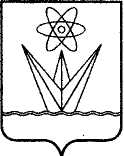 АДМИНИСТРАЦИЯЗАКРЫТОГО АДМИНИСТРАТИВНО – ТЕРРИТОРИАЛЬНОГО ОБРАЗОВАНИЯ  ГОРОД ЗЕЛЕНОГОРСК КРАСНОЯРСКОГО КРАЯП О С Т А Н О В Л Е Н И ЕАДМИНИСТРАЦИЯЗАКРЫТОГО АДМИНИСТРАТИВНО – ТЕРРИТОРИАЛЬНОГО ОБРАЗОВАНИЯ  ГОРОД ЗЕЛЕНОГОРСК КРАСНОЯРСКОГО КРАЯП О С Т А Н О В Л Е Н И ЕАДМИНИСТРАЦИЯЗАКРЫТОГО АДМИНИСТРАТИВНО – ТЕРРИТОРИАЛЬНОГО ОБРАЗОВАНИЯ  ГОРОД ЗЕЛЕНОГОРСК КРАСНОЯРСКОГО КРАЯП О С Т А Н О В Л Е Н И ЕАДМИНИСТРАЦИЯЗАКРЫТОГО АДМИНИСТРАТИВНО – ТЕРРИТОРИАЛЬНОГО ОБРАЗОВАНИЯ  ГОРОД ЗЕЛЕНОГОРСК КРАСНОЯРСКОГО КРАЯП О С Т А Н О В Л Е Н И ЕАДМИНИСТРАЦИЯЗАКРЫТОГО АДМИНИСТРАТИВНО – ТЕРРИТОРИАЛЬНОГО ОБРАЗОВАНИЯ  ГОРОД ЗЕЛЕНОГОРСК КРАСНОЯРСКОГО КРАЯП О С Т А Н О В Л Е Н И ЕАДМИНИСТРАЦИЯЗАКРЫТОГО АДМИНИСТРАТИВНО – ТЕРРИТОРИАЛЬНОГО ОБРАЗОВАНИЯ  ГОРОД ЗЕЛЕНОГОРСК КРАСНОЯРСКОГО КРАЯП О С Т А Н О В Л Е Н И Е 12.03.2024г. Зеленогорскг. Зеленогорскг. Зеленогорск№  60-пОб утверждении Порядка формирования и ведения реестра источников доходов местного бюджета города Зеленогорска Об утверждении Порядка формирования и ведения реестра источников доходов местного бюджета города Зеленогорска Об утверждении Порядка формирования и ведения реестра источников доходов местного бюджета города Зеленогорска 